DM 2022UngdomD. 9.-11. september50-200-300m riffelDer tages forbehold for ændringer i afviklingen af DM, såfremt myndighedernes retningslinjer vedr. Covid-19 ændres. Dette vil kunne ske med kort varsel helt op til DM. DM vil blive gennemført i henhold til de på et hvert tidspunkt gældende retningslinjer vedr. covid-19 og DGI Skydning forventer/henstiller til, at de efterleves af alle ved deltagelse i DM.IndbydelseDer konkurreres individuelt og på landsdelshold på alle DM discipliner og for foreningshold på 50 og 200 meter. På 50 og 200 meter afholdes endvidere præmievåbenskydning for udtaget skytter.Bestemmelser.Bestemmelser for konkurrencerne findes i Skyttebogen 2021/2022, DM 50, 200 og 300 (side 195 -203 -211) Overordnet tidsplan for alle DGI Skydnings discipliner:Tidsplan - skydetiderHovedskydningstider samt disses foreløbige fordeling på landsdelsforeninger fremgår af vedlagte oversigtsskemaer til landsdelene. Landsdelene skal inden for de tildelte tider sikre, at der er plads til foreningsholdene.Hold til holdskydninger på 50 og 200mLandsdelene må til DM 2022 stille med;1 landsdelshold pr. DGI landsdel og op til 4 foreningshold i hver række (bemærk foreningsholdene skal være fra forskellige foreninger)OBS: Antal hold der må stilles med, er forskellig fra landsdel til landsdel på 50 meter, pga kapacitetsproblemer.Fordeling af forenings hold ved DM 50m 2022: 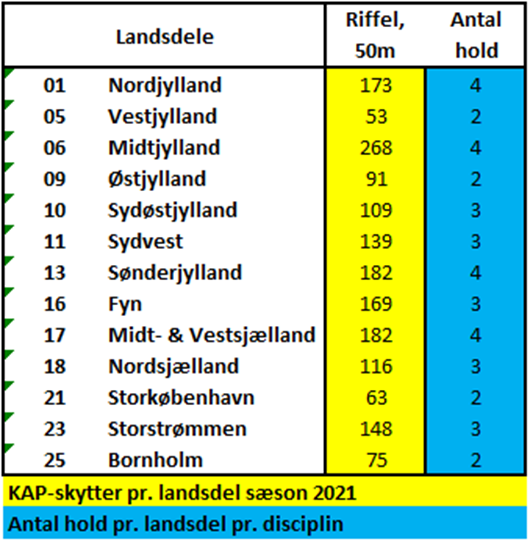 Holdene skal have deltaget i en turnering i landsdelen med mindst 3 runder og med holdsammensætning som krævet af reglerne til DM.Kun 1 hold fra hver forening kan deltage i hver rækkeHoldskydningerSkytter på foreningshold skal skyde samlet og være placeret ved siden af hinanden, dette gælder både 50m og 200m.Skytter, som deltager i foreningsholdsfinalerne, skal melde på banen til skydelederen inden skydningen starter, om finaleskydningens resultat samtidig skal være gældende som skyttens individuellemesterskabsresultat.Hold seneste mulige hovedskydningstid 	50 meter     200 meter	BK foreningshold (lørdag 10. sept.)		14.20	11.40JUN foreningshold (lørdag 10. sept.)		15.00	12.20Finaleskydning foreningshold:De 4 bedste hold i hver række på 50 og 200m                                                                                 	                                                                                 50 meter      200 meterBK lørdag d. 10. sep.                                                        kl. 16.20         kl. 13.40 Junior lørdag d. 10. sep.                                                   Kl. 17.00         kl. 14.20         Hold med samme point sum, som nr. 4 deltager også i finalen. Det er ikke tilladt at udskifte skytterne på holdet mellem hoved- og finaleskydningen.Hovedskydning:Der er fri tilmelding til stævnet. Skydetider tildeles iht. bloktider af landsdelsforeningen. Såfremt der er ledige hovedskydningstider, kan disse tildeles under stævnet i Vingsted. Mesterskab:Der er fri tilmelding til mesterskabsskydningen i de individuelle konkurrencer. Vejledende mesterskabskrav vil være opslået på banen. Tilmelding til mesterskab kan kun ske under stævnet i Vingsted. Mesterskaber skydes sideløbende med hovedskydningerne.Senest skydetid er:			50 meter	200 meter     300 meterFredag den 9. september			Kl. 18.00  	  Lørdag den 10. september			Kl. 17.00	  Kl. 16.20	  Kl. 17.00	  Søndag den 11. september			Kl. 14.20 	  Kl. 11.40	  Kl. 13.00Finale på 50 meter - individueltDer afholdes en finale om Danmarksmesterskabet for henholdsvis klassegruppen BK og JUNIOR.Alle i de nævnte grupper kvalificerer sig til finalen hvis flg. point krav er opfyldt:													SkydeholdBK skal skyde mesterskab senest: 				  Søndag						  kl. 13.40JUNIOR skal skyde mesterskab senest: Søndag						  kl. 13.40Point krav – hoved- og mesterskab sammenlagt:			Point kravKlassegruppe BK					     399 Klassegruppe Junior					     398 Finaleskydning individueltBK – søndag					   kl. 15.00JUNIOR – søndag					   kl. 15.40Finalen afholdes efter bestemmelserne for Finaleskydning for klassegruppen BK og klassegruppen Junior, som beskrevet side 199-200 i skyttebogen. Der anvendes 1/10 dels markering.Særlige bemærkninger om deltagelseVedr. banerPå alle distancer skydes der på elektronisk markeringsanlæg.Kun det materiel, som er stillet til rådighed på banen må benyttes.Der forefindes regelmenteret støtte/måtte på banenInstruktion vedrørende skydningens gennemførsel oplyses forinden skydeholdets begyndelse. Klager over skud – Præcisering af regler ved skydning på elektronik.Der køres med minimum 3mm fremtræk ved DM pr. skud. Der kan ikke klages over skudværdi på 9 og der over.Klassificering:Der gøres opmærksom på, at det er BK/juniorskyttens klassificering den 29. august, der er gældende til såvel de individuelle som til holdkonkurrencerne. Stikprøvevis klassificeringskontrol vil forekomme, og som minimum vil alle medaljedeltageres klassificering blive kontrolleret.Øvrige bestemmelserØvrige bestemmelser fremgår Kap 4 ”konkurrencebestemmelser for baneskydning, riffel”.Våbenkontrol findes ved våbenopbevaring i forlængelse af 200 meter banen. Våbenkontrol er frivillig, dog foretages stikprøvekontrol ved alle skydehold. Stikprøvekontrol kan forekommer før under og efter skydning.Protester:Protester afgøres i henhold til skyttebogens kap.12, dog således, at protest mod et fejlregistreret resultat (ikke skivebedømmelse) kun er gældende, dersom skytten/holdlederen fremfører denne inden 48 timer efter resultatet er offentliggjort på hjemmesiden www.dgi.dk/skydning Der sendes besked til landsdelene via mail om tidspunkt for offentliggørelse af resultatet på hjemmesiden.Indskud:For hvert klasseprogram: Hovedskydning: 	BK/JUN	80 kr. Mesterskab:	Alle	55 kr.  Indskuddene vil blive opkrævet via landsdelene.Indskud opkræves for mesterskabsskydning anvendt fra finale Finaleskydninger er gratis.Præmier:Alle BK og Junior skytter modtager en DM deltagermedalje. Der kan modtages ét stk. pr. deltager, uanset hvor mange discipliner der skydes.Der uddeles ikke hovedskydningspræmie.Øvrige præmier i henhold til Skyttebogen 2021/2022. Stævnekontor:Stævnekontor kan kontaktes under stævnet på tlf 40 30 42 22. VåbenopbevaringDer er mulighed for at opbevare våben for natten i boksen ved 200m banen.Der er kun åben for ind og udlevering i nedenstående tidsrum:Fredag d. 9. september 2022 – kl. 18.00 -19.00Lørdag d. 10. september 2022 – kl. 08.15 – 18.00  Søndag d. 11. september 2022 – kl. 08.15 – 16.45Våben og bundstykkeIngen våben må efterlades med bundstykke. Ingen våben må efterlades. Våben skal være under opsyn af voksne.Øvrig information:DGI medarbejdere vil under stævnet tage billeder i stævneområdet, som senere vil kunne blive brugt på hjemmesider,  brochure, Facebook og øvrige digitale platforme samt andet materiale publiceret af DGI.Tilmelding af HOLD ForeningsholdTilmelding af foreningshold, skal være skriftlig og foretages på de udsendte skemaer.Skytter på foreningshold skal forinden være tilmeldt på  http://skydetilmelding.dgi.dk/Er foreningshold ikke tilmeldt skrifteligt betragtes holdet som ikke tilmeldt selv om det er tilmeldt på Skydetilmeldingen.Landsdelenes tilmelding til foreningshold må samtidig gerne registreres ved tilmeldingen på http://skydetilmelding.dgi.dk/  det er dog ikke et krav, men en lettelse for stævnekontoret.LandsdelsholdLandsdelenes tilmelding til Landsdelshold skal være skriftlig og kan kun foretages på de udsendte skemaer.Indsendelse at holdskemaerHoldtilmeldingsskemaerne sendes til DGI Skydning, så sent som muligt for at undgå mange rettelser. Foreningsholds – og landsdelsholdsskemaerne skal være DGI skydning i hænde på mail  dm@dgi.dksenest fredag d. 9. september kl. 08.00.Husk skytter som er på hold skal være tilmeldt individuelt forinden.De udsendte skemaer for tilmelding af landsdelshold og foreningshold skal anvendes.Til hjælp for stilling af hold henvises til reglerne i skyttebogen(der tages forbehold for fejl i skemaerne, regler i skyttebogen er de gældende).InfoTilmeldingsfrister fremgår af særskilt TIDSPLAN tilsendt landsdelsforeningerneSkydetilmelding.dk bliver åbent start uge 31 - Der kan kun tilmeldes på landsdelsniveauLandsdelsforeningerne tildeler foreningerne skydetider på riffel i forhold til de bloktider, som på forhånd er tildelt landsdelsforeningen. Skydetider derud over kan ikke forventes på forhånd.For Pistol er der ikke bloktider, hvorfor skydetiderne er til fri disposition for landsdelsforeningerne og princippet ”først til mølle” er her gældende. Landsdelsforeningerne sørger for udsendelse af tildelte skydetider og banenumre til deltagerne foreninger.Skydetider baseret på tilmeldingerne ved tilmeldingsfristens afslutning kan følges påhttp://skydetilmelding.dgi.dk/Overnatning Overnatning og forplejning udbydes ikke via DGI Skydning.Ønskes overnatning skal deltagerne selv tage direkte kontakt til udbyder for evt. aftale.VINGSTED hotel og konferencecenter tilbyder følgende til skytterne til DM. Overnatning på VINGSTED hotel og konferencecenter er muligt på lejerskolestuer og skal bookes på info@vingsted.dk. Der er ikke mulighed for, at booke hotelværelser på VINGSTED hotel og konferencecenter.Aftenforplejning kan tilkøbes i forbindelse med booking af lejerskolestuer. Der skal betales for det bookede direkte i receptionen ved ankomst.Til DM Ungdom og Pistol d. 9. – 11. september tilbydes Lejrskoleværelser á 10 pers. (der skal bookes min. 1 stue, da vi ikke kan blande Landsdelene)Pris pr. stue pr. nat uden linned kr.  1.840,00 inkl. morgenmad (maksimalt 10 pers.) Pris pr. stue pr. nat med linned kr. 2.690,00 inkl. morgenmad (maksimalt 10 pers.)Aftenforplejning, kr. 208,00 pr. person. (2 retter, efter køkkenchefens valg). Aftenforplejning skal bestilles samtidig med booking af overnatning. Uden linned = Husk at medbringe eget linned. Der er dyner og puder.På grund af møder og øvrige arrangementer i VINGSTED vil der ikke være mulighed for cafeteriasalg og aftenforplejning i restauranten hos VINGSTED hotel og konferencecenter i løbet af stævnet.Forespørgsler om anden overnatning og aftenforplejning kan rettes til f.eks.Camping - www.skyttebutik.dk.Hotel Bredehus – www.hotel-bredehus.dkDanhostel Vejle – Skibets Vandrehjem - www.vejle-danhostel.dkUnder hele stævnet vil der være mulighed for at købe let forplejning på stævnepladsenMed venlig hilsenStævneledelsen 2022Fredag 9. sept.50 Meter gevær200 meter gevær 300 meter geværHovedskydninger:17.20Mesterskaber:18.00Lørdag 10. sept.50 Meter gevær200 meter gevær 300 meter geværHovedskydninger:09.00-15.4009.00-12.20og 15.0013.00 og 15.40Mesterskaber:9.00-17.0009.40-12.2015.00,16.2015.40 og 17.00Hold finaler (BK)16.2013.40Hold finaler (JUN)17.0014.20Præmieoverrækkelse holdCa. 18.00Ca. 15.30Søndag 11. sept.50 Meter gevær200 meter gevær 300 meter geværHovedskydninger:09.00-13.0009.40-10.20 11.00 og 12.20Mesterskaber:10.20 -14.2009.40-10.20og 11.4011.00,12.20 og 13.00Indl. Præmievåben - Stilling09.00Indl. Præmievåven - Åben09.40Semifinale Præmiev. - Still10.20Semifinale Præmiev. - Åben11.00Finale Præmievåben -  Still11.40Finale Præmievåben - Åben12.20Semifinale Præmievåben13.40Finale Præmievåben14.20Indv. Finale BK15.00Indv. Finale JUN15.40PræmieoverrækkelseCa. 16.45Ca. 16.45Ca. 16.45